Администрация сельского поселения Нижнебалтачевский сельсовет муниципального района Татышлинский район Республики БашкортостанПОСТАНОВЛЕНИЕ6   марта  2017 года            					                	               №08         	 Об утверждении Программы комплексного развития транспортной инфраструктуры сельского поселения Нижнебалтачевский сельсовет муниципального района    Татышлинский район  Республики Башкортостан на 2017-2022 годыВ соответствии с  Градостроительным кодексом  Российской Федерации,   Федеральным законом Российской Федерации от 06.10.2003г. №131-ФЗ «Об общих принципах организации местного самоуправления в Российской Федерации», Постановлением Правительства РФ от 25 декабря 2015
года №1440 «Об утверждении требований к программам
комплексного развития транспортной инфраструктуры
поселений, городских округов», Уставом сельского поселения Нижнебалтачевский сельсовет муниципального района Татышлинский район Республики Башкортостан  ПОСТАНОВЛЯЮ:         1.Утвердить Программу комплексного развития транспортной
инфраструктуры сельского поселения Нижнебалтачевский сельсовет муниципального района Татышлинский район Республики Башкортостан на 2017-2022   годы  (приложение).2.Данное постановление обнародовать на интернет-сайте администрации сельского поселения Нижнебалтачевский сельсовет муниципального района Татышлинский район Республики Башкортостан, информационных стендах   и в сельских библиотеках.3. Контроль за исполнением  настоящего постановления оставляю за собой.Глава сельского поселения:                      			    Э.Б. Рахимзянов  Приложениек постановлению главы
сельского поселения Нижнебалтачевский   сельсовет муниципального района Татышлинский район Республики Башкортостанот « 06»марта 2017 г.  №08Программа комплексного развития транспортной
инфраструктуры сельского поселения Нижнебалтачевский сельсовет муниципального района Татышлинский район Республики Башкортостан на 2017-2022 годыОглавлениеВведениеПаспорт программы	Общие сведения	Состояние транспортной инфраструктуры	Перспективы развития транспортной инфраструктуры	Система программных мероприятий	Финансовые потребности для реализации программы	Оценка эффективности мероприятий	Нормативное обеспечение	ВведениеОдним из основополагающих условий развития поселения является комплексное
развитие транспортной инфраструктуры. Этапом, предшествующим разработке основных
мероприятий Программы, является проведение анализа и оценка социально-
экономического и территориального развития муниципального образования.Анализ и оценка социально-экономического и территориального развития
муниципального образования, а также прогноз его развития проводится по следующим
направлениям:демографическое развитие;перспективное строительство;состояние транспортной инфраструктуры.Программа направлена на обеспечение надежного и устойчивого обслуживания
потребителей услугами, снижение износа объектов транспортной инфраструктуры.
Основными целями программы являются:обеспечение безопасности, качества и эффективности транспортного
обслуживания населения, а также юридических лиц и индивидуальных
предпринимателей, осуществляющих экономическую деятельность (далее субъекты
экономической деятельности) на территории муниципального образования;обеспечение доступности объектов транспортной инфраструктуры для
населения и субъектов экономической деятельности в соответствии с нормативами
градостроительного проектирования поселения;развитие транспортной инфраструктуры в соответствии с потребностями
населения в передвижении, субъектов экономической деятельности - в перевозке
пассажиров и грузов на территории муниципального образования;развитие	транспортной инфраструктуры, сбалансированное сградостроительной деятельностью в муниципальном образовании;обеспечение условий для управления транспортным спросом;создание приоритетных условий для обеспечения безопасности жизни и
здоровья участников дорожного движения по отношению к экономическим результатам
хозяйственной деятельности;создание приоритетных условий движения транспортных средств общего
пользования по отношению к иным транспортным средствам;условия для пешеходного и велосипедного передвижения населения;эффективность функционирования действующей транспортной
инфраструктуры.Бюджетные средства, направляемые на реализацию программы, должны быть
предназначены для реализации проектов модернизации объектов транспортной инфраструктуры и дорожного хозяйства, связанных с ремонтом, реконструкцией
существующих объектов, а также со строительством новых объектов.Паспорт программыОбщие сведения Территория сельского поселения Нижнебалтачевский сельсовет муниципального района Татышлинский район Республики Башкортостан (сельское поселение) входит в состав  муниципального района Татышлинский район Республики Башкортостан. Территорию поселения составляют исторически сложившиеся земли населенных пунктов с. Нижнебалтачево, деревни Алга, Бигинеево, Верхнебалтачево, Дубовка, Ивановка, Кытки-Елга, Старый Кызыл-Яр, Таныповка, Танып-Чишма и Утар-Елга, прилегающие к ним земли общего пользования, территории традиционного природопользования населения поселения, рекреационные земли, земли для развития поселения. В состав территории сельского поселения входят земли независимо от форм собственности и целевого назначения. Административным центром поселения является с. Нижнебалтачево.Рисунок 1.  Расположение в районе.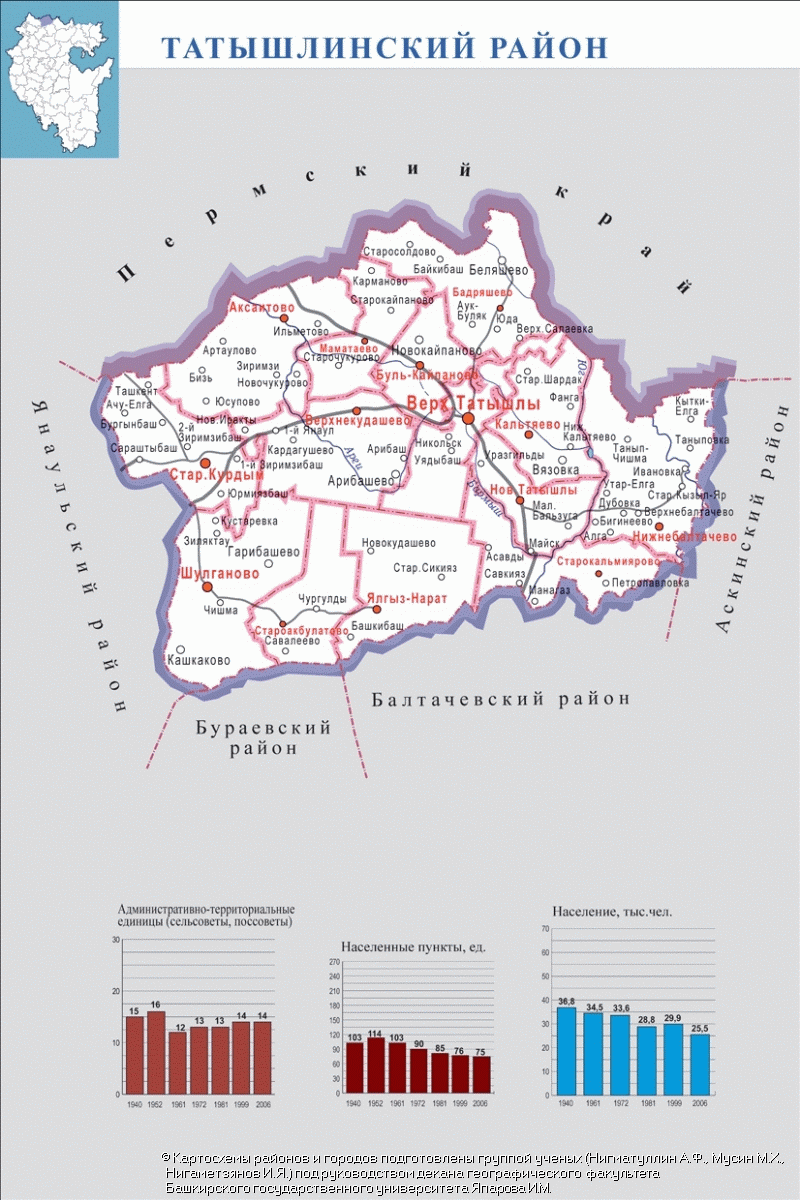 1.1.Село Нижнебалтачево – населенный пункт сельского поселения Нижнебалтачевский сельсовет Татышлинского района Республики Башкортостан, расположена в восточной части Татышлинского района, в 23 км от районного центра Верхние Татышлы. Расстояние до ближайшей железнодорожной станции с. Куеда (Пермский край) – 51 км, до г. Уфы – 232 км.1.2. Оценка природных условий1.2.1. КлиматКлиматическая характеристика приводится по данным метеостанции «Аскино», Справочника по климату СССР (1968г.), ТСН «Климат Республики Башкортостан» (2001г.) и СНиП 23-01-99 «Строительная климатология».Проектируемый населенный пункт находится в пределах Прибельской ували-сто-волнистой равнины. Климат - континентальный, достаточно влажный, преобладающая часть почв относится к серолесным типам, агрегатный состав преимущественно тяжелосуглинистый.Тепловой режим. Среднегодовая температура воздуха составляет +1,9°С. Наиболее холодным месяцем, является январь со среднемесячной температурой минус 14,6°С. Самый жаркий месяц – июль со среднемесячной температурой +18,2°С. Абсолютная минимальная температура воздуха составляет –54°, абсолютная максимальная +37°.Климатические параметры холодного периода годаТемпература воздуха наиболее холодных суток, 0С:обеспеченностью 0,98:	 – 480 С,обеспеченностью 0,92: 	 – 420 С.Температура воздуха наиболее холодной пятидневки, 0С:обеспеченностью 0,98:	 – 420 С,обеспеченностью 0,92:	 – 370 С.3. Температура воздуха обеспеченностью 0,94:		 – 220 С.4. Абсолютная минимальная температура воздуха: 		 – 540 С. 5. Среднесуточная амплитуда температуры воздуха наиболее холодного месяца 8,20 С.6. Продолжительность (сут), суточной и средней температуры воздуха пери-ода, 0 С, со среднесуточной температурой воздуха:≤ 0° С – 169;≤ 8° С – 222;≤ 10° С – 240.7. Средняя месячная относительная влажность воздуха наиболее холодного месяца 80 %.8. Средняя месячная относительная влажность воздуха в 15 ч наиболее холодного месяца 78 %.9. Количество осадков за ноябрь - март составляет – 181 миллиметров.10. Повторяемость направления ветра, % за XII-II/III-IV:табл. № 111. Максимальная из средних скоростей ветра по румбам за январь, м/с:табл. № 212. Средняя скорость ветра за три наиболее холодных месяца составляет 4,6 м/с.Климатические параметры теплого периода года.1.Барометрическое давление – 992,3 гПа;2. Температура воздуха, 0С:обеспеченностью 0,99:		 +29,9;обеспеченностью 0,98: 		 +25,0;обеспеченностью 0,96: 		 +23,6;обеспеченностью 0,95: 		 +22,1.3. Средняя максимальная температура наиболее теплого месяца составляет +25,3 0 С;4. Абсолютная максимальная температура воздуха + 370 С;5. Среднесуточная амплитуда температуры воздуха наиболее теплого месяца составляет +12,50 С;6. Среднемесячная относительная влажность воздуха наиболее теплого месяца составляет 70 %;7. Среднемесячная относительная влажность воздуха в 15 ч наиболее теплого месяца – 56 %;8. Количество осадков за апрель-октябрь составляет – 418 миллиметров;9. Суточный максимум осадков – 49 миллиметр;10. Минимальная из средних скоростей ветра за июль – 0,0 м/с;11. Преобладающее направление ветра за июнь – западное;табл. № 312. Среднее число дней с росой за год – 58.Средняя месячная и годовая температура воздуха, С 0:табл. № 4Средняя скорость ветра (год) по направлениям, м/с:табл. № 5Суммарная солнечная радиация на горизонтальную поверхность при безоблачном небе составляет 5770 МДж/м² за год. Зимой мощность снежного покрова достигает 20 – 30 см, вес снежного покрова на  горизонтальной поверхности, возможный 1 раз в 5 лет составляет 238 кг, в 50 лет – 448 кг.Опасные погодные явления:- Метели. В зимний период сезон при усилении ветра более 6 м/сек возникают метели, в среднем за год бывают 48 дней с метелью. Преобладают метели умеренной интенсивности западного и юго-западного направлений, вследствие чего рекомендуется ветро- и снегозащита селитебных территорий от ветров этих направлений планировочными средствами.- Туманы. Среднегодовое число дней с туманом, в среднем, около 28, наибольшее количество туманов возникает в условиях пересеченного рельефа.- Грозы. Среднегодовое число дней с грозами, в среднем, около 32. Население сельсовета по состоянию на 2016 год составляет 1762 человек. Динамика изменения численности населения сельского поселения по данным Всероссийской переписи населения 2002 года с учетом переписи 1989 года и современных статистических данных представлена в таблице 1.   Таблица 1  Численность населения по годам Рисунок 2. Динамика численности населения.Существующие производственные объекты, расположенные в селитебной зоне сельского поселения для дальнейшего использования сохраняются, за
исключением предприятий, расположенных без соблюдения нормативных санитарно-защитных зон от жилой застройки, которые необходимо вынести за пределы селитебной зоны.В населённых пунктах, составляющих сельское поселение,  действуют 2 дома культуры, 2 сельских клуба, 1 средняя школа с филиалами – основная общеобразовательная школа д. Старый Кызыл-Яр, начальные школы д. Бигинеево и д. Таныповка, два детский сада, врачебная
амбулатория и 3 фельдшерско-акушерских пункта, три сельских библиотек, два отделения связи, отделение сберегательного банка. Сельскохозяйственным производством занимается СПК «Рассвет». Имеется 4 магазина РАЙПО, 4 магазина индивидуальных предпринимателей и одно кафе.Эффективное использование имеющегося промышленного, сельскохозяйственного потенциала во многом зависит от объема инвестиций, вкладываемых в их освоение. Этому способствуют реализуемые национальные проекты и краевые и муниципальные отраслевые программы, направленные на развитие экономики и социальной сферы.В настоящее время обеспечение населения сельского поселения объектами обслуживания соответствует нормативным требованиям и требует увеличения строительства обслуживающих предприятий и учреждений с расширением сферы сервиса.При размещении учреждений и предприятий обслуживания необходимо учитывать обеспечение населения услугами первой необходимости в пределах пешеходной доступности не более 30 минут.Источником водоснабжения сельского поселения являются
артезианская скважина в с. Нижнебалтачево, в других населённых пунктах – колодцы и родники. Здания школ и детских садов в с. Нижнебалтачево и д. Старый Кызыл-Яр, правления СПК «Рассвет» оборудованы внутренней канализацией.Населённые	пункты	Ивановка и Старый Кызыл-Яр газифицированы полностью, с. Нижнебалтачево – частично.Электроснабжение сельского поселения осуществляется от энергосистемы республики.Одним из основных факторов, определяющих перспективы экономического
развития сельского поселения  и его место в экономике Республики Башкортостан, является развитие агропромышленного комплекса.Целями развития агропромышленного комплекса (далее – АПК) являются создание эффективного устойчивого сельскохозяйственного производства и, вместе с тем, решение социальных проблем сельского поселения.Главная стратегическая задача развития аграрного сектора в перспективе - это
дальнейшее поступательное его развитие с целью расширения сырьевой базы для
предприятий перерабатывающей промышленности и насыщения потребительского рынка.
Превращение существующего на территории сельского поселения
агропромышленного комплекса в высокоразвитую систему, сочетающую в себе
использование новейших технологий в области животноводства и растениеводства с производством и переработкой натуральной экологически чистой сельскохозяйственной продукции.Реализация этой задачи невозможна без создания благоприятных условий и
предпосылок для функционирования АПК, как внутренних (уровень развития ресурсного потенциала АПК) так и внешних (расширение и усиление государственной поддержки из бюджетов разного уровня для всех хозяйствующих субъектов независимо от формы собственности и организационно-правого статуса хозяйствующих субъектов).В настоящее время основной проблемой, препятствующей развитию аграрного сектора, является недостаток собственных инвестиционных ресурсов. Импульсивный характер бюджетного финансирования сельского хозяйства, отсутствие собственных средств для закупки новой высокопроизводительной техники и оборудования, минеральных удобрений, для проведения работ по повышению плодородия почв влечёт за собой сокращение производственно-технического потенциала, что существенно снижает
темпы роста сельскохозяйственного производства и экономики сельского поселения в целом.Решение проблемы развития материально-технической базы сельского хозяйства связано с улучшением финансового состояния сельскохозяйственных
товаропроизводителей, которое невозможно без роста производства и повышения
конкурентоспособности их продукции. Это в свою очередь невозможно без изменения отношения к аграрному сектору со стороны государства и создания благоприятных условий функционирования аграрного сектора, способствующих поступательному его развитию.Для восстановления и укрепления производственного потенциала сельского
хозяйства необходимо реконструкция, расширение и строительство новых
производственных объектов. Решение задач в области развития АПК должно осуществляться путем реализации инвестиционных проектов.Состояние транспортной инфраструктурыРазвитие транспортной инфраструктуры сельского поселения
является необходимым условием улучшения качества жизни населения в поселении.Транспортная инфраструктура сельского поселения является
составляющей инфраструктуры Татышлинского района Республики Башкортостан. Сельское поселение расположено в северной части Республики Башкортостан и имеет относительно неблагоприятное транспортно-географическое положение относительно республиканского центра г. Уфы в силу значительной удалённости от него, благоприятное
положение - по отношению к районам и городам северо-западной зоны Республики Башкортостан. Расстояние до столицы Республики Башкортостан г. Уфа – 209  км, расстояние до районного центра с. Верхние Татышлы – 23 км, до ближайшей железнодорожной станции              п. Куеда Пермского края – 51 км. Связь с районным центром и железнодорожной станцией осуществляется по  асфальтированной дороге республиканского значения.Сельское поселение имеет все предпосылки, которые могут стать основой
его процветания в долгосрочной перспективе.Татышлинский район имеет развитые автобусные пути сообщения,
обеспечивающие связи со многими регионами Республики Башкортостан. Структурная схема транспортного комплекса состоит из двух основных составляющих: внутренний пассажирский транспорт и внешний транспорт. Во внутреннем пассажирском транспорте выделяется частный
автомобильный и частный таксомоторный. Внешний транспорт представлен
автомобильными средствами передвижения, обслуживающими междугородние перевозки.В муниципальном образовании нет проблем по обеспечению жителей транспортными услугами междугороднего характера. Перевозка пассажиров в сторону
 г. Уфы, г. Ижевск обеспечивается через районный центр.
Внутрирайонные пассажирские перевозки выполняются по маршруту с. Нижнебалтачево - с. Верхние Татышлы. Эти услуги предоставляются в основном частными маршрутными такси и за счет  пассажирского транспорта. Автотранспортные предприятия на территории сельского поселения отсутствуют. В сельском поселении внутренний общественный транспорт в
настоящее время отсутствует. Большинство передвижений в поселении приходится на личный автотранспорт и пешеходные сообщения. Проектирование системы общественного транспорта должно полностью отвечать требованиям, предъявляемым в части, касающейся обеспечения доступности объектов общественного транспорта для населения, и, в том числе, для его маломобильных групп. Общественный транспорт доложен упростить перемещение населения из населенного пункта к районному и республиканскому центру.Стратегической целью в данной отрасли является улучшение обеспечения
транспортными услугами жителей муниципального образования с учетом перспективного плана развития дорожно-транспортной сети, автомобильного транспорта. Перераспределение основных транспортных направлений в рассматриваемом периоде не планируется.Личный автотранспорт хранится в гаражах, расположенных на приусадебных участках жителей, дополнительных общих автостоянок и гаражных кооперативов для личного автотранспорта не требуется. Возможно их размещение по мере надобности в коммунально-складской зоне.Улично-дорожная сеть является основным образующим элементом транспортной, инженерной и социальной инфраструктуры населенных пунктов. Развитие дорожной сети и инфраструктурных объектов в комплексном развитии поселения является одним из наиболее социально-значимых вопросов.Автомобильные дороги имеют стратегическое значение для сельского поселения. Они связывают территорию сельского поселения с соседними территориями, районным центром, обеспечивают жизнедеятельность сельского поселения, во многом определяют возможности развития поселения, по ним осуществляются автомобильные перевозки грузов и пассажиров.Сеть внутрипоселковых автомобильных дорог обеспечивает мобильность населения и доступ к материальным ресурсам, позволяет
расширить производственные возможности экономики за счет снижения транспортных  издержек и затрат времени на перевозки.Улично-дорожная сеть сельского поселения представляет собой
сложившуюся сеть улиц и проездов, обеспечивающих внешние и внутренние связи на территории сельского поселения с производственной зоной, с кварталами жилых домов, с общественной зоной.В составе улично-дорожной сети выделены улицы и дороги следующих категорий:поселковые дороги, по которым осуществляется транспортная связь населенного пункта с внешними дорогами;главные улицы, обеспечивающие связь жилых территорий с общественным
центром;улицы в жилой застройке (жилые улицы). По этим улицам осуществляется
транспортная связь внутри жилых территорий и с главными улицами;пешеходные улицы - по ним осуществляется связь с учреждениями и
предприятиями обслуживания, в том числе в пределах общественного центра.Необходимо усовершенствовать существующее покрытие улиц в застройке
сельского поселения с устройством тротуаров из тротуарной плитки в районе общественного центра.Общественная зона в с. Нижнебалтачево размещена по улице Центральная и Новая, которая  включает общественный центр с административными и общественными зданиями Администрации сельского поселения, СПК «Рассвет», средней школы, детского сада, сельской врачебной амбулатории, сельского дома культуры.На сегодняшний день большая часть основных улиц и дорог сельского поселения имеет гравийное покрытие. Основные показатели по существующей улично-дорожной сети сельского поселения указаны в таблице 2.Таблица 2. Общая характеристика улично-дорожной сети сельского поселения общественных и социально значимых объектов на территории
муниципального образования организованны парковочные места. Пешеходными
тротуарами оснащены частично только центральные улицы с. Нижнебалтачево.К недостаткам улично-дорожной сети сельского поселения можно отнести следующее:отсутствует четкая дифференциация улично-дорожной сети по категориям,
согласно требований СНиП 2.07.01-89*;             - большая часть улично-дорожной сети населенных пунктов находится в
неудовлетворительном состоянии и не имеет твердого покрытия;пешеходное движение происходит по проезжим частям улиц, что создаёт предпосылки к возникновению ДТП на улицах населённых пунктов.Состояние автодорог пролегающих по территории сельского поселения оценивается как удовлетворительное.Развитие экономики поселения во многом определяется эффективностью
функционирования автомобильного транспорта, которая зависит от уровня развития и
состояния сети внутрипоселковых автомобильных дорог общего пользования.Недостаточный уровень развития дорожной сети приводит к значительным
потерям экономики и населения поселения, является одним из наиболее существенных
ограничений темпов роста социально-экономического развития сельского поселения, поэтому совершенствование сети внутрипоселковых автомобильных дорог
общего пользования имеет важное значение для поселения.Развитие дорожной сети позволит обеспечить приток трудовых ресурсов,
развитие производства, а это в свою очередь приведет к экономическому росту
поселения.Наиболее важной проблемой развития сети автомобильных дорог поселения
являются внутрипоселковые автомобильные дороги общего пользования.Автомобильные дороги подвержены влиянию природной окружающей среды, хозяйственной деятельности человека и постоянному воздействию транспортных средств, в результате чего меняется технико-эксплуатационное состояние дорог.Состояние сети дорог определяется своевременностью, полнотой и качеством выполнения работ по содержанию, ремонту и капитальному ремонту и зависит напрямую от объемов финансирования и стратегии распределения финансовых ресурсов в условиях
их ограниченных объемов.В условиях, когда объем инвестиций в дорожный комплекс является явно
недостаточным, а рост уровня автомобилизации значительно опережает темпы роста развития дорожной сети, на первый план выходят работы по содержанию и эксплуатации дорог. При выполнении текущего ремонта используются современные технологии с использованием специализированных звеньев машин и механизмов, позволяющих сократить ручной труд и обеспечить высокое качество выполняемых работ. При этом текущий ремонт в отличие от капитального, не решает задач, связанных с повышением качества дорожного покрытия - характеристик ровности, шероховатости, прочности и т.д.
Проведенный анализ эффективности работ по текущему ремонту и ремонту путем замены верхнего слоя покрытия показывает, что при объеме работ, превышающем 20% от общей площади покрытия, текущий ремонт является неэффективным. Поэтому в Программе предпочтение отдается капитальному ремонту.Недофинансирование дорожной отрасли, в условиях постоянного роста
интенсивности движения, изменения состава движения в сторону увеличения
грузоподъемности транспортных средств, приводит к несоблюдению межремонтных сроков, накоплению количества участков «недоремонта».Учитывая вышеизложенное, в условиях ограниченных финансовых средств стоит задача их оптимального использования с целью максимально возможного снижения количества проблемных участков автомобильных дорог и сооружений на них.Применение программно-целевого метода в развитии внутрипоселковых
автомобильных дорог общего пользования сельского поселения позволит
системно направлять средства на решение неотложных проблем дорожной отрасли в условиях ограниченных финансовых ресурсов.Реализация комплекса программных мероприятий сопряжена со следующими рисками:- риск ухудшения социально-экономической ситуации в стране, что выразится  в снижении темпов роста экономики и уровня инвестиционной активности, возникновении бюджетного дефицита, сокращения объемов финансирования дорожной отрасли;- риск превышения фактического уровня инфляции по сравнению с
прогнозируемым, ускоренный рост цен на строительные материалы, машины,
специализированное оборудование, что может привести к увеличению стоимости
дорожных работ, снижению объемов строительства, реконструкции, капитального
ремонта, ремонта и содержания внутрипоселковых автомобильных дорог общего
пользования;- риск задержки завершения перехода на финансирование работ по содержанию, ремонту и капитальному ремонту внутрипоселковых автомобильных дорог в соответствии с нормативами денежных затрат, что не позволит в период реализации Программы существенно сократить накопленное в предыдущий период отставание в выполнении ремонтных работ на сети автомобильных дорог общего пользования и достичь запланированных в Программе величин показателей.Несоответствие уровня развития автомобильных дорог уровню автомобилизации приводит к существенному росту расходов, снижению скорости движения, повышению уровня аварийности.В связи с недостаточностью финансирования расходов на дорожное хозяйство в
бюджете сельского поселения эксплуатационное состояние значительной части
улиц поселения по отдельным параметрам перестало соответствовать требованиям
нормативных документов и технических регламентов. Возросли материальные затраты на содержание улично-дорожной сети в связи с необходимостью проведения значительного объема работ по ямочному ремонту дорожного покрытия улиц и замене уличных осветительных приборов.При прогнозируемых темпах социально-экономического развития спрос на
грузовые перевозки автомобильным транспортом к 2032 году увеличится. Объем
перевозок пассажиров автобусами и легковыми автомобилями к 2032 году также
увеличится. Прогнозируемый рост количества транспортных средств и увеличение
объемов грузовых и пассажирских перевозок на автомобильном транспорте приведет к повышению интенсивности движения на автомобильных дорогах местного значения.Около 80 процентов протяженности автомобильных дорог местного значения не соответствует нормативным требованиям по транспортно-эксплуатационному состоянию, что приводит к повышению себестоимости автомобильных перевозок и снижению
конкурентоспособности продукции предприятий.Недостаточный уровень развития дорожной сети приводит к значительным
потерям для экономики и населения муниципального образования и является одним из наиболее существенных инфраструктурных ограничений темпов социально-экономического развития сельского поселения.Для обеспечения прогнозируемых объемов автомобильных перевозок требуется реконструкция перегруженных участков автомобильных дорог, приведение их в соответствие с нормативными требованиями по транспортно-эксплуатационному состоянию и обеспечение автодорожных подъездов к сельским населенным пунктам,
имеющим перспективы развития, по дорогам с твердым покрытием.Обеспечение безопасности дорожного движения является одной из важных
социально-экономических и демографических задач Российской Федерации. Аварийность на автомобильном транспорте наносит огромный материальный и моральный ущерб как обществу в целом, так и отдельным гражданам. Дорожно-транспортный травматизм приводит к исключению из сферы производства людей трудоспособного возраста. Гибнут
и становятся инвалидами дети.Обеспечение безопасности дорожного движения является составной частью
национальных задач обеспечения личной безопасности, решения демографических, социальных и экономических проблем, повышения качества жизни, содействия региональному развитию.Одним из главных направлений демографической политики, в соответствии с Концепцией демографической политики Российской Федерации на период до 2025 года, обозначено снижение смертности населения, прежде всего высокой смертности мужчин в трудоспособном возрасте от внешних причин, в том числе в результате дорожно- транспортных происшествий.Цели повышения уровня безопасности транспортной системы, сокращения темпов роста количества дорожно-транспортных происшествий, снижение тяжести их  последствий, числа пострадавших и погибших в них обозначены и в Транспортной стратегии Российской Федерации на период до 2032 года.Таким образом, задачи сохранения жизни и здоровья участников дорожного
движения за счет повышения качества и оперативности медицинской помощи
пострадавшим и, как следствие, сокращение демографического и социально-
экономического ущерба от дорожно-транспортных происшествий и их последствий согласуются с приоритетными задачами социально-экономического развития Российской Федерации в долгосрочной и среднесрочной перспективе и направлены на обеспечение снижения темпов убыли населения Российской Федерации, создание условий для роста его численности.Таблица 3Журнал учета ДТП на территории сельского поселенияВ ближайшие годы ожидается прирост парка автотранспортных средств.При условии сохраняющейся улично-дорожной сети в сельском поселении, предполагается увеличение интенсивности дорожного движения и
соответственно количества дорожно-транспортных происшествий.Фактором риска, оказывающим влияние на результаты программы и на который участники программы не могут оказать непосредственного влияния, является рост количества дорожно-транспортных происшествий с участием водителей, стаж управления которых транспортным средством, менее 3-х лет. Уровень подготовки водителей остается
низким и требует принятия мер на федеральном уровне.В качестве мероприятий программы, направленных на управление рисками, их своевременное выявление и минимизацию предлагается развитие систем фото- и видеофиксации нарушений правил дорожного движения на территории сельского поселения и развитие системы оказания помощи пострадавшим в дорожно-транспортных происшествиях.Для эффективного решения проблем с дорожно-транспортной аварийностью и обеспечения снижения ее показателей необходимо продолжение системной реализации мероприятий по повышению безопасности дорожного движения и их обеспеченность финансовыми ресурсами.Перечисленные проблемы автодорожного комплекса муниципального образования ставят в число первоочередных задач реализацию проектов по улучшению транспортно- эксплуатационного состояния существующей сети автомобильных дорог общего пользования и сооружений на них, приведение технических параметров и уровня инженерного оснащения дорог в соответствие с достигнутыми размерами интенсивности движения.Перспективы развития транспортной инфраструктурыПрогнозирование развития транспортной инфраструктуры опирается на анализ демографической ситуации на территории, процессов рождаемости и смертности, миграции населения, анализ структуры населения, поскольку основная цель транспортной инфраструктуры – это  удовлетворение  потребностей   населения.1.1 От динамики численности населения зависит выбор направлений дальнейшего территориального развития поселения, создание условий, необходимых для нормальной жизнедеятельности всех социально-демографических групп населения. Отмечается стабильное уменьшение количества проживающих граждан. В тоже время не снижается доля лиц нетрудоспособного возраста.  Вследствие отсутствия рабочих мест на территории поселения, а также низкого уровня заработной платы, продолжается отток работоспособного населения   в города и населённые пункты Республики Башкортостан и других регионов РФ.Изменение численности населения сельского поселения (по данным Всероссийской переписи населения) показано в таблице 4.Таблица 4Прогноз изменения численности населения поселения представлен в таблице 5.В период реализации Программы прогнозируется тенденция прекращения уменьшения численности населения и ожидается небольшой рост, обусловленный созданием комфортных социальных условий для проживания граждан, в том числе молодых семей, что в свою очередь будет способствовать восстановлению процессов естественного прироста населения.Таблица 5. Прогноз изменения численности населения поселения1.2.Объемы планируемого жилищного строительстваОбновление и увеличение объемов нового жилого фонда на расчетный срок возможно в существующих кварталах при застройке неиспользуемых участков, сносе и замене
ветхого жилья. На территории  сельского поселения в с. Нижнебалтачево также выделены 10 земельных участков, каждый площадью от 1500 кв.м. до 2000 кв.м.   многодетным семьям для индивидуального жилищного строительства.  Новое строительство предусматривается вести за счет индивидуальных застройщиков. Ведомственное жилье на территории поселения  не строится.  	1.3. Объемы прогнозируемого выбытия из эксплуатации объектов социальной инфраструктурыВыбытие из эксплуатации существующих объектов социальной инфраструктуры в  сельском поселении не планируется.       1.4. Прогноз транспортного спроса поселения, объемов и характера передвижения населения и перевозок грузов по видам транспорта, имеющегося на территории поселения 	Потенциально возможно незначительное изменение количества автотранспорта, что связано с увеличением автомобилей в собственности жителей сельского поселения и улучшением дорожной инфраструктуры. В целом, учетом сложившейся экономической ситуации, характер и объемы передвижения населения и перевозки грузов вряд ли претерпят значительные изменения.3.3. Прогноз развития транспортной инфраструктуры по видам транспорта. В период реализации программы, транспортная инфраструктура по видам транспорта, представленным в сельском поселении, не претерпит существенных изменений. Основным видом транспорта, обеспечивающим прямую доступность сельского поселения в территориальной структуре Российской Федерации, останется автомобильный транспорт. В границах «домашнего региона» преобладающим останется автомобильный транспорт, как в формате общественного транспорта, так и личного транспорта граждан. Для целей обслуживания действующих производственных предприятий сохранится использование грузового транспорта.3.4. Прогноз развития дорожной сети  Учитывая экономическую ситуацию и сложившиеся условия, необходимо разработать и реализовать мероприятия по строительству новых и реконструкции существующих участков улично-дорожной сети исходя из требований организации удобных транспортных связей жилых территорий с производственными местами и центрами культурно-бытового обслуживания, с учетом наиболее значительных грузовых и пассажирских потоков, а также пешеходной доступности объектов соцкультбыта и производственных объектов.                                                                                                   Основным направлением развития дорожной сети сельского поселения, в период реализации Программы, будет являться обеспечение транспортной доступности площадок перспективной застройки и повышение качества, а также безопасности существующей дорожной сети.3.5. Прогноз уровня автомобилизации, параметров дорожного движения 	При сохранении сложившейся тенденции изменения уровня автомобилизации,                          к 2022 году наступит стабилизация с дальнейшим сохранением в пределах 120 единиц на 1000 человек населения. С учетом прогноза изменения численности населения количество автомобилей у населения к расчетному сроку составит 130 единиц. Прогноз изменения уровня автомобилизации и количества автомобилей у населения сельского поселения представлен в таблице 6.Таблица 6. Прогноз уровня автомобилизации, параметров дорожного движенияПрогноз показателей безопасности дорожного движенияПри сохранении сложившейся тенденции на снижение количества аварий, в том числе с участием пешеходов, предполагается стабилизация аварийности в целом на уровне 4 случаев в год (к 2022 году) с незначительным ростом, связанным с увеличением количества транспортных средств.  Факторами, влияющими на снижение аварийности, станут реализация разработанного проекта организации дорожного движения (ПОДД), выполнение предписаний, выданных ОГИБДД ОМВД России по Татышлинскому району, а также выполнение работ по содержанию, текущему и капитальному ремонту дорог в сельском поселении.Активная разъяснительная и пропагандистская работа среди населения позволит сохранить уровень участия пешеходов в ДТП не более 1 случая в годПрогноз негативного воздействия транспортной инфраструктуры на окружающую среду и здоровье населения.В период действия Программы, не предполагается изменение структуры, маршрутов и объемов грузовых и пассажирских перевозок. Изменения центров транспортного тяготения не предвидится. Возможной причиной увеличения негативного воздействия на окружающую среду и здоровье населения, станет рост автомобилизации населения в совокупности с ростом его численности.Целями Программы являются:развитие современной и эффективной транспортной инфраструктуры,
обеспечивающей ускорение товародвижения и снижение транспортных издержек в
экономике;повышение доступности услуг транспортного комплекса для населения;повышение комплексной безопасности и устойчивости транспортной
системы.Для достижения цели по развитию современной и эффективной транспортной
инфраструктуры, обеспечивающей ускорение товародвижения и снижение транспортных
издержек в экономике, необходимо решить задачу, связанную с увеличением
протяженности автомобильных дорог общего пользования местного значения,
соответствующих нормативным требованиям. Это позволит увеличить пропускную
способность дорожной сети, улучшить условия движения автотранспорта и снизить
уровень аварийности за счет ликвидации грунтовых разрывов, реконструкции участков
автомобильных дорог местного значения, имеющих переходный тип проезжей части.Для достижения цели по повышению доступности услуг транспортного комплекса
для населения в области автомобильных дорог необходимо решить задачу, связанную с
созданием условий для формирования единой дорожной сети, круглогодично доступной
для населения.Для достижения цели по повышению комплексной безопасности и устойчивости
транспортной системы в области автомобильных дорог необходимо решить задачи,
связанные с повышением надежности и безопасности движения на автомобильных
дорогах местного значения, а также обеспечением устойчивого функционирования
дорожной сети и транспортной безопасности дорожного хозяйства. Дороги местного
значения поселения в направлениях движения пешеходов необходимо оборудовать
средствами снижения скоростей, средствами регулировки движения.Целью программы в области безопасности дорожного движения является сокращение количества лиц, погибших в результате дорожно-транспортных
происшествий. Условиями ее достижения является решение следующих задач:снижение тяжести травм в дорожно-транспортных происшествиях;развитие современной системы оказания помощи пострадавшим в дорожно-
транспортных происшествиях - спасение жизней;развитие систем фото- и видеофиксации нарушений правил дорожного
движения.Основные ожидаемые конечные результаты реализации подпрограммы программы:сокращение количества лиц, погибших в результате дорожно-транспортных
происшествий;снижение тяжести последствий;создание современной системы обеспечения безопасности дорожного
движения на автомобильных дорогах общего пользования и улично-дорожной сети в
сельском поселении.Основными приоритетами развития транспортного комплекса сельского поселения должны стать:На первую очередь:расширение основных существующих главных и основных улиц с целью
доведения их до проектных поперечных профилей;ремонт и реконструкция дорожного покрытия существующей улично-
дорожной сети;резервирование земельных участков для новых автодорог и транспортных
развязок;строительство улично-дорожной сети на территории  нового
жилищного строительства.На расчётный срок:дальнейшая интеграция в транспортный комплекс Республики Башкортостан;упорядочение улично-дорожной сети в отдельных населённых пунктах сельского поселения, решаемое в комплексе с архитектурно-планировочными мероприятиями;проектирование и строительство транспортных развязок в 1 уровне;строительство новых главных и основных автодорог;строительство тротуаров и пешеходных пространств (скверы, бульвары) для
организации системы пешеходного движения в сельском поселении;Развитие транспорта на территории сельского поселения должно
осуществляться на основе комплексного подхода, ориентированного на совместные
усилия различных уровней власти: федеральных, региональных, муниципальных.Система программных мероприятийОсновными факторами, определяющими направления разработки и последующей
реализации Программы, являются:тенденции социально-экономического развития поселения, характеризующиеся
незначительным повышением численности населения, развитием рынка жилья, сфер
обслуживания и промышленности;состояние существующей системы транспортной инфраструктуры;перспективное строительство малоэтажных домов, направленное на улучшение
жилищных условий граждан;Для реализации поставленных целей и решения задач Программы, достижения
планируемых значений показателей и индикаторов предусмотрено выполнение комплекса
взаимоувязанных мероприятий.В рамках задачи, предусматривающей увеличение протяженности автомобильных
дорог местного значения, соответствующих нормативным требованиям, предусмотрены
мероприятия по реконструкции перегруженных движением участков автомобильных
дорог, ликвидации грунтовых разрывов и реконструкции участков дорог, имеющих
переходный тип дорожного покрытия проезжей части, реконструкции искусственных
сооружений для приведения их характеристик в соответствие с параметрами
автомобильных дорог на соседних участках, повышения безопасности движения,
увеличения грузоподъемности, долговечности и эксплуатационной надежности.В рамках задачи, предусматривающей меры по обеспечению устойчивого
функционирования автомобильных дорог общего пользования местного значения,
намечены мероприятия по организационной и правовой поддержке реализации задач
муниципального заказчика Программы, направленные на проведение работ в целях
государственной регистрации прав на объекты недвижимости дорожного хозяйства
муниципальной собственности, установление придорожных полос автомобильных дорог
местного значения и обозначение их на местности, информационное обеспечение
дорожного хозяйства, выполнение работ и оказание услуг, направленных на обеспечение
сохранности автомобильных дорог общего пользования местного значения, выполнение
работ и оказание услуг, направленных на правовое обеспечение реализации Программы.Основой эффективной реализации мероприятий программы является точность и
своевременность информационного обеспечения всех ее участников. Основными
задачами мероприятия по информационному обеспечению являются:создание и поддержание единого информационного пространства в целях
надежного управления дорожным хозяйством и эффективного контроля за деятельностью
дорожных организаций и предприятий, привлеченных к выполнению мероприятий
программы, а также повышения качества обслуживания пользователей дорог;обеспечение дорожных организаций необходимой информацией по
реализации мероприятий программы; - информирование населения о ходе выполнения программы и ее итогах, а
также разъяснение ее целей и задач.Программой даются предложения по формированию сети магистральной улично-
дорожной сети в соответствие с действующими нормативами.Основные расчетные параметры уличной сети в пределах сельского населенного
пункта и сельского поселения принимаются в соответствии со СП 42.13330.2011
«Градостроительство. Планировка и застройка городских и сельских поселений».та	Таблица 7 Параметры уличной сети в пределах сельского поселения.В основу построения улично-дорожной сети положена идея увеличения числа
связей между существующими и планируемыми районами на территории сельского поселения и включение улично-дорожной сети сельсовета в автодорожную систему
региона.В соответствии с уровнем в иерархии улиц должен быть выполнен поперечный
профиль каждой из них.Неизменными должны остаться ширина проезжих частей, типы развязок и
основные направления движения. При подготовке комплексной транспортной схемы
муниципального образования эти поперечные профили и схемы развязок могут быть
откорректированы.При проектировании улиц и дорог в районах нового жилищного строительства
необходимо соблюдать проектную ширину улиц в красных линиях, что позволит избежать
в дальнейшем реализации дорогостоящих мероприятий по изъятию земельных участков и
сноса объектов капитального строительства с целью расширения улиц. Проектируемые
улицы должны размещаться таким образом на рельефе, чтобы было выполнено
требование соблюдения нормативных уклонов. Необходимо уделять особое внимание
проектированию и строительству основных улиц в условиях наличия сложных
геоморфологических факторов.Мероприятия, выполнение которых необходимо по данному разделу:- ремонт существующей сети автомобильных дорог общего пользования
местного значения, в том числе и улично-дорожной сети, улучшение их транспортно-
эксплуатационного состояния;- обеспечение сохранности автомобильных дорог общего пользования,
находящихся в границах населённых пунктов муниципального образования.Организация мест стоянки и долговременного хранения транспорта на территории
поселения осуществляется, в основном, в пределах участков предприятий и на
придомовых участках жителей поселения.Гаражно-строительных кооперативов в поселении нет.В дальнейшем необходимо предусматривать организацию мест стоянок
автомобилей возле зданий общественного назначения с учётом прогнозируемого увеличения уровня автомобилизации населения.Предполагается, что ведомственные и грузовые автомобили будут находиться на
хранении в коммунально-складской и агропромышленной зоне поселения. Постоянное и
временное хранение легковых автомобилей населения предусматривается в границах
приусадебных участков.Мероприятия, выполнение которых необходимо по данному разделу:обеспечение административными мерами устройства необходимого количества
парковочных мест в соответствии с проектной вместимостью зданий общественного
назначения на участках, отводимых для их строительства (весь период);строительство автостоянок около объектов обслуживания (весь период);организация общественных стоянок в местах наибольшего притяжения (первая
очередь - расчётный срок).Программой предусматривается система велосипедных дорожек и пешеходных улиц.Программой предусматривается создание безбарьерной среды для маломобильных
групп населения. С этой целью при проектировании общественных зданий должны
предъявляться требования по устройству пандусов с нормативными уклонами,
усовершенствованных покрытий тротуаров и всех необходимых требований, отнесённых
к созданию безбарьерной среды.Мероприятия по данному разделу:формирование системы улиц с преимущественно пешеходным движением
(расчётный срок - перспектива);устройство велодорожек в поперечном профиле магистральных улиц (расчётный
срок - перспектива);обеспечение административными мерами выполнения застройщиками
требований по созданию безбарьерной среды (весь период).Для создания эффективной конкурентоспособной транспортной системы
необходимы три основные составляющие:- конкурентоспособные высококачественные транспортные услуги;- высокопроизводительные безопасные транспортная инфраструктура и
транспортные средства, которые необходимы в той мере, в которой они обеспечат
конкурентоспособные высококачественные транспортные услуги;создание условий для превышения уровня предложения транспортных услуг
над спросом (в противном случае конкурентной среды не будет).В рамках задачи, предусматривающей создание условий для формирования единой
дорожной сети, круглогодично доступной для населения, предусмотрены мероприятия,
направленные на формирование устойчивых транспортных связей с соседними
населенными пунктами, муниципальными образованиями, дорогами регионального и
федерального значения.Таким образом, мероприятиями Программы в части развития внешнего транспорта будут следующие:учет в территориальном планировании муниципального образования
мероприятий по строительству и реконструкции автомобильных дорог федерального и
регионального значения (весь период);обеспечение при разработке проектов планировки и межевания резервирования
коридоров перспективного строительства автомобильных дорог (весь период);обеспечение соблюдения режима использования полос отвода и охранных зон
железных дорог и автомобильных дорог федерального и регионального значения (весь
период) в рамках полномочий органов местного самоуправления.В рамках задачи, включающей меры по повышению надежности и безопасности
движения по автомобильным дорогам местного значения, предусмотрены мероприятия,
включающие направленные на повышение уровня обустройства автомобильных дорог,
создание интеллектуальных систем организации движения, развитие надзорно-
контрольной деятельности в области дорожного хозяйства и обеспечение транспортной
безопасности объектов автомобильного транспорта и дорожного хозяйства. Доля средств
на реализацию планируемых мероприятий по обеспечению безопасности дорог общего
пользования сельского поселения составит 10% от общей суммы капитальных вложений, предусмотренных настоящей Программой.Повышение уровня безопасности на автомобильных дорогах местного значения
предполагается достигать за счет обустройства пешеходных переходов, освещения
участков автомобильных дорог, установления искусственных неровностей, дорожных
знаков, светофоров, нанесения дорожной разметки и других мероприятий.Внедрение комплекса сбора и обработки информации о транспортных средствах,
осуществляющих грузовые перевозки по автомобильным дорогам федерального значения,
позволит обеспечить учет и анализ грузопотоков, повысить обоснованность принятия
решений по развитию дорожной сети, а также применять меры административного
воздействия к перевозчикам, нарушающим установленные правила перевозки грузов.Мероприятия по обеспечению транспортной безопасности предусматривают меры
по антитеррористической защищенности объектов автомобильного транспорта и
дорожного хозяйства и внедрению современного оборудования и технологий обеспечения
безопасности.Достижение целей повышения безопасности дорожного движения на территории
планируется за счет реализации следующих мероприятий:- проведение разъяснительной и предупредительно-профилактической работы
среди населения по вопросам обеспечения безопасности дорожного движения с
использованием СМИ;- информационно-пропагандистское обеспечение мероприятий по
повышению безопасности дорожного движения;- профилактика детского дорожно - транспортного травматизма;- обеспечение контроля за выполнением мероприятий по обеспечениюбезопасности дорожного движения;- повышение безопасности школьных автобусов;- развитие целевой системы воспитания и обучения детей безопасному
поведению на улицах и дорогах;- проведение проверок знаний ПДД водителями, осуществляющими
пассажирские перевозки, во время государственного технического осмотра юридических
лиц;- обеспечение контроля за образовательными	учреждениями и организациями, осуществляющими подготовку водителей;- обеспечение контроля за проведением предрейсовых и послерейсовых, атакже текущих медосмотров водителей транспортных средств, осуществляющих
пассажирские и грузовые перевозки, силами медработников в соответствии с
требованиями приказа МЗ РФ от 14.07.2003 года №308 «О медицинском освидетельствовании на состояние опьянения»;- подготовка, проведение обучения и аттестации спасателей созданных
поисково-спасательных формирований;- развитие системы организации движения транспортных средств и
пешеходов и повышение безопасности дорожных условий;- развитие системы оказания помощи пострадавшим в дорожно-транспортных
происшествиях;- организации деятельности по предупреждению аварийности.4. Финансовые потребности для реализации ПрограммыОсновной целью Программы является развитие современной транспортной
инфраструктуры, обеспечивающей повышение доступности и безопасности услуг
транспортного комплекса для населения поселения.Для достижения основной цели подпрограммы необходимо решить следующие
задачи:- выполнение комплекса работ по поддержанию, оценке надлежащего
технического состояния, а также по организации и обеспечению безопасности дорожного
движения на автомобильных дорогах общего пользования и искусственных сооружений
на них (содержание дорог и сооружений на них), а также других объектов транспортной
инфраструктуры;-    выполнение	комплекса работ по восстановлению транспортно-эксплуатационных характеристик автомобильных дорог, при выполнении которых не
затрагиваются конструктивные и иные характеристики надежности и безопасности
(ремонт дорог);-   выполнение	комплекса работ по замене или восстановлению конструктивных элементов автомобильных дорог, дорожных сооружений и их частей,
выполнение которых осуществляется в пределах установленных допустимых значений и
технических характеристик класса и категории автомобильных дорог и при выполнении
которых затрагиваются конструктивные и иные характеристики надежности и
безопасности (капитальный ремонт дорог и сооружений на них);- подготовка проектной документации на строительство, реконструкцию
капитальный ремонт автомобильных дорог общего пользования и искусственных
сооружений на них;-    увеличение	протяженности, изменение параметров, увеличение протяженности, изменение параметров автомобильных дорог общего пользования,
ведущее к изменению класса и категории автомобильной дороги (строительство или
реконструкция дорог и искусственных сооружений на них).Поскольку мероприятия Программы, связанные с содержанием, ремонтом и
капитальным ремонтом, носят постоянный, непрерывный характер, а мероприятия по
реконструкции и строительству дорог имеют длительный производственный цикл, а
финансирование мероприятий Программы зависит от возможности бюджетов всех
уровней, то в пределах срока действия Программы этап реализации соответствует одному
году. Задачей каждого этапа является 100-процентное содержание всей сети дорог и
неувеличение показателя «Доля протяженности автомобильных дорог местного значения,
не отвечающих нормативным требованиям, в общей протяженности автомобильных дорог
местного значения».Источниками финансирования мероприятий Программы являются средства
бюджета Республики Башкортостан  и бюджета сельского поселения, а также внебюджетные источники. Объемы финансирования мероприятий из республиканского бюджета определяются после принятия республиканских программ и подлежат уточнению после формирования республиканского бюджета на соответствующий финансовый год с учетом результатов реализации  мероприятий  в  предыдущем   финансовом  году.Транспортная система сельского поселения является элементом транспортной
системы Республики Башкортостан, поэтому решение всех задач, связанных с оптимизацией транспортной инфраструктуры на территории, не может быть решено только в рамках полномочий органов местного самоуправления муниципального образования. Данные в Программе предложения по развитию транспортной инфраструктуры предполагается реализовывать с участием бюджетов всех уровней. Задачами органов местного самоуправления станут организационные мероприятия по обеспечению взаимодействия органов государственной власти и местного самоуправления, подготовка инициативных предложений для органов местного самоуправления муниципального района Татышлинский район и органов государственной власти Республики Башкоортостан  по развитию транспортной инфраструктуры.При реализации Программы предполагается привлечение финансовых средств из
средств дорожного фонда.Ресурсное обеспечение реализации муниципальной Программы за счет всех
источников финансирования, планируемое с учетом возможностей ее реализации, с
учетом действующих расходных обязательств и необходимых дополнительных средств
при эффективном взаимодействии всех участников муниципальной программы, подлежит
ежегодному уточнению в рамках бюджетного цикла.Список мероприятий на конкретном объекте детализируется после разработки
проектно-сметной документации.Стоимость мероприятий определена ориентировочно, основываясь на стоимости
уже проведенных аналогичных мероприятий.Объем средств на реализацию программыТаблица 8Общая потребность в капитальных вложениях по сельскому поселению составляет               5380 тыс. рублей, из них значительную долю занимают бюджетные средства.Конкретные мероприятия Программы и объемы ее финансирования могут уточняться ежегодно при формировании проекта местного бюджета на соответствующий финансовый год.Оценка эффективности мероприятийОсновными факторами, определяющими направления разработки Программы
комплексного развития системы транспортной инфраструктуры сельского поселения
на 2016 - 2032 годы, являются тенденции социально-экономического развития
поселения, характеризующиеся увеличением численности населения, развитием рынка
жилья, сфер обслуживания.Мероприятия разрабатывались исходя из целевых индикаторов, представляющих
собой доступные наблюдению и измерению характеристики состояния и развития
системы транспортной инфраструктуры, условий ее эксплуатации и эффективности
реализации программных мероприятий.Выполнение включённых в Программу организационных мероприятий и
инвестиционных проектов, при условии разработки эффективных механизмов их
реализации и поддержки со стороны местных администраций, позволит достичь целевых
показателей транспортной инфраструктуры муниципального образования Новкус-
Артезианского сельсовета на расчетный срок. Достижение целевых индикаторов в
результате реализации программы комплексного развития характеризует будущую модель
транспортной инфраструктуры поселения.Целевые индикаторы и показатели Программы представлены в таблице 9.Таблица 9Целевые индикаторы и показатели Программы- сохранение показателей в условиях недофинансирования дорожных работ6. Нормативное обеспечениеМуниципальным заказчиком Программы и ответственным за ее реализацию
является Администрация сельского поселения.Реализация Программы осуществляется на основе:муниципальных контрактов, заключенных в соответствии с законодательством о
размещении заказов на поставки товаров, выполнения работ, оказания услуг для
государственных и муниципальных нужд в соответствии с Федеральным законом от
05.04.2013 N 44-ФЗ "О контрактной системе в сфере закупок товаров, работ, услуг для
обеспечения государственных и муниципальных нужд";условий, порядка и правил утвержденных федеральными, областными и
муниципальными нормативными правовыми актами.Реализация муниципальной программы осуществляется в соответствии с планом
реализации муниципальной программы, разрабатываемым на очередной финансовый год
и содержащим перечень значимых контрольных событий муниципальной программы с
указанием их сроков и ожидаемых результатов.План реализации муниципальной программы составляется ответственным
исполнителем с участниками муниципальной программы и утверждается распоряжением
Администрации сельского поселения, курирующим данное направление
ежегодно, не позднее 01 декабря текущего финансового года.Участники муниципальной программы ежегодно не позднее 15 июля текущего
финансового года представляют в сектор по вопросам муниципального предложения по
включению в план реализации муниципальной программы.Внесение изменений в план реализации муниципальной программы, не влияющих
на параметры муниципальной программы, план с учетом изменений утверждается не
позднее 5 рабочих дней со дня принятия решения о внесении изменений.Ответственный исполнитель:- обеспечивает разработку муниципальной программы и утверждение в
установленном порядке проекта постановления главы сельского поселенияа об утверждении муниципальной программы;- формирует в соответствии с методическими рекомендациями структуру
муниципальной программы, а также перечень участников муниципальной программы;- организует реализацию муниципальной программы, вносит предложения
Главе сельского поселения об изменениях муниципальной программы и
несет ответственность за достижение целевых индикаторов и показателей муниципальной
программы, а также конечных результатов ее реализации;- подготавливает отчеты об исполнении плана реализации муниципальной
программы (с учетом информации, представленной участниками муниципальной
программы);- подготавливает отчет о реализации муниципальной программы по итогам
года, согласовывает и утверждает проект постановления Администрации сельского поселения сельского поселения об утверждении отчета в соответствии с Регламентом
Администрации сельского поселения. Участник муниципальной программы:-осуществляет реализацию мероприятий подпрограммы, входящих в состав
муниципальной программы, в рамках своей компетенции;-представляет ответственному исполнителю (соисполнителю) предложения
при разработке муниципальной программы в части мероприятий подпрограммы,
входящих в состав муниципальной программы, в реализации которых предполагается его
участие;-представляет ответственному исполнителю информацию, необходимую для
подготовки ответов на запросы соответствующих организаций;представляет ответственному исполнителю информацию, необходимую для
подготовки отчетов об исполнении плана реализации и отчета о реализации
муниципальной программы по итогам года в срок до 15 января года, следующего за
отчетным.Администрация муниципального образования как участник муниципальной
программы представляет в финасовое управление Администрации МР Татышлинский район:- ежемесячный отчет о получении и использовании выделенных
межбюджетных трансфертов за счет субсидий для софинансирования расходных
обязательств, возникающих при выполнении полномочий органов местного
самоуправления по вопросам местного значения на каждое первое число месяца,
следующего за отчетным периодом;- ежемесячный отчет о выделении и использовании средств местного
бюджета выделенных на строительство, реконструкцию, капитальный ремонт, включая
разработку проектно-сметной документации на каждое первое число месяца, следующего
за отчетным периодом;- ежеквартальные отчеты: о ходе выполнения работ по объектам
строительства, реконструкции, капитального ремонта, находящиеся в муниципальной
собственности, с указанием денежных и натуральных величин до 3 числа месяца,
следующего за отчетным периодом;- ежегодный отчет о достижении показателей эффективности в срок
до 15 января года, следующего за отчетным.Муниципальный заказчик Программы с учетом выделяемых на реализацию
программы финансовых средств ежегодно уточняет целевые показатели и затраты по
программным мероприятиям, механизм реализации Программы, состав исполнителей ,информации о результатах и основных направлениях деятельности получателей средств
бюджета сельского поселения в установленном порядке.Муниципальный заказчик Программы направляет:- ежегодно в Администрацию сельского поселения (далее -
Администрация) предоставляется отчет о реализации муниципальной программы за год
(далее - годовой отчет) в соответствии с Порядком разработки, реализации и оценки
эффективности муниципальных программ сельского поселения (далее -
Порядок);- ежегодно в сроки, установленные Порядком и сроками разработки прогноза
социально-экономического развития сельского поселения, составления
проекта бюджета сельского поселения на плановый период, в сектор -
отчеты о ходе работ по Программе, а также об эффективности использования финансовых
средств.В случае несоответствия результатов выполнения Программы целям и задачам, а
также невыполнения показателей результативности, утвержденной Программой,
муниципальный заказчик готовит предложения о корректировке сроков реализации
Программы и перечня программных мероприятий, согласует предложения с комиссией
Администрации сельского поселения по рассмотрению и согласованию
показателей результативности деятельности Администрации сельского поселения (далее - комиссия Администрации сельского поселения).В случае поддержки комиссией Администрации сельского поселения
предложения о приостановлении либо прекращении реализации действующей Программы
муниципальный заказчик вносит соответствующий проект постановления главы сельского поселения в соответствии с регламентом Администрации сельского поселения.По Программе, срок реализации которой завершается в отчетном году, сельское поселение, муниципальный заказчик, подготавливает и представляет отчет о ходе работ по Программе и эффективности использования финансовых средств за весь период ее реализации на  рассмотрение   комиссии    сельского  поселения.Отчеты о ходе работ по Программе по результатам за год и за весь период действия
Программы подготавливает Администрация сельского поселения,
муниципальный заказчик, и вносит соответствующий проект постановления
Администрации в соответствии с Регламентом
Администрации сельского поселения.Отчеты о ходе работ по Программе по результатам за год и весь период действия
Программы подлежит утверждению постановлением главы Администрации сельского поселения не позднее одного месяца до дня внесения отчета об
исполнении бюджета сельского поселения.Муниципальный заказчик Программы выполняет свои функции во взаимодействии
с заинтересованными органами государственной власти Российской Федерации и
органами исполнительной власти Республики Башкортостан.Отбор организаций, исполнителей Программы, осуществляется в соответствии с
законодательством Российской Федерации о закупках для муниципальных нужд.НаименованиепрограммыПрограмма комплексного развития транспортной инфраструктуры сельского поселения Нижнебалтачевский сельсовет муниципального района Татышлинский район РБ на 2017-2022 годыОснование дляПравовыми основаниями для разработки ПрограммыразработкиПрограммыкомплексного развития являются:1.Градостроительный кодекс Российской Федерации;2.Федеральный закон от 06 октября 2003 года №131-ФЗ
«Об общих принципах организации местного самоуправления
в Российской Федерации»;3.Постановление Правительства РФ от 25 декабря 2015
года №1440 «Об утверждении требований к программам
комплексного развития транспортной инфраструктуры
поселений, городских округов»Заказчик ПрограммыАдминистрация  сельского поселения Нижнебалтачевский сельсовет муниципального района Татышлинский район Республики БашкортостанОсновной разработчикпрограммыАдминистрация  сельского поселения Нижнебалтачевский сельсовет муниципального района Татышлинский район Республики БашкортостанЦели Программы-развитие современной и эффективной транспортной
инфраструктуры, обеспечивающей ускорение товародвижения
и снижение транспортных издержек в экономике;-повышение доступности услуг транспортного
комплекса для населения;-повышение комплексной безопасности и
устойчивости транспортной системыЗадачи Программы- увеличение протяженности автомобильных дорог
местного значения, соответствующих нормативным
требованиям;- повышение надежности и безопасности движения по
автомобильным дорогам местного значения;-обеспечение устойчивого функционирования
автомобильных дорог местного значения;-увеличение количества стоянок для автотранспорта,
создание условий для парковок автомобилей в установленных
местах, освобождение придомовых территорий, пешеходных
зон от автомобилейЦелевые индикаторы- доля протяженности автомобильных дорог общегои показателипользования местного значения, соответствующих
нормативным требованиям к транспортно-эксплуатационным
показателя;-доля протяженности автомобильных дорог общего
пользования местного значения, не отвечающих нормативным
требованиям, в общей протяженности автомобильных дорог
общего пользования местного значения;- протяженность пешеходных дорожек;- протяженность велосипедных дорожек;- обеспеченность постоянной круглогодичной связи с
сетью автомобильных дорог общего пользования по дорогам
с твердым покрытием; - количество дорожно-транспортных происшествий
из-за сопутствующих дорожных условий на сети дорог
федерального, регионального и межмуниципального значения;- - обеспеченность транспортного обслуживания
населенияСроки и этапыреализацииПрограммыМероприятия Программы охватывают период 2017 - 2022 годы.                                                                                                            Мероприятия и целевые показатели (индикаторы), предусмотренные программой, рассчитаны на первые 5 лет с разбивкой по годам, а на последующий период (до окончания срока действия программы) - без разбивки по годамОбъемы и источникифинансовогообеспеченияПрограммыОбщий объем финансирования Программы составляет в2017-2022 годах - 5380 тыс. рублей за счет бюджетных
средств разных уровней и привлечения внебюджетныхисточников.Бюджетные ассигнования, предусмотренные в плановом
периоде 2017 - 2022 годов, могут быть уточнены при
формировании проекта местного бюджета.Объемы и источники финансирования ежегодно
уточняются при формировании бюджета муниципального
образования на соответствующий год. Все суммы показаны в
ценах соответствующего периодаМероприятияпрограммыДля реализации поставленных целей и решения задачпрограммы, достижения планируемых значений показателей ииндикаторов предусмотрено выполнение следующихмероприятий:1. Мероприятия по содержанию автомобильных дорог
общего пользования местного значения и искусственных сооружений на них, а также других объектов транспортной
инфраструктуры.Реализация мероприятий позволит выполнять работы по
содержанию автомобильных дорог и искусственных
сооружений на них в соответствии с нормативными
требованиями. 2. Мероприятия по ремонту автомобильных дорог
общего пользования местного значения и искусственных
сооружений на них. Реализация мероприятий позволит сохранить
протяженность участков автомобильных дорог общего
пользования местного значения, на которых показатели их
транспортно-эксплуатационного состояния соответствуют
требованиям стандартов к эксплуатационным показателям
автомобильных дорог. 3. Мероприятия по капитальному ремонту
автомобильных дорог общего пользования местного значения
и искусственных сооружений на них.Реализация мероприятий позволит сохранить
протяженность участков автомобильных дорог общего
пользования местного значения, на которых показатели их
транспортно-эксплуатационного состояния соответствуют
категории дороги.4. Мероприятия по строительству и реконструкции
автомобильных дорог общего пользования местного значения
и искусственных сооружений на них.Реализация мероприятий позволит сохранить
протяженность автомобильных дорог общего пользования
местного значения, на которых уровень загрузки соответствует
нормативному.5.     Мероприятия по организации дорожного движения.Реализация мероприятий позволит повысить уровенькачества и безопасности транспортного обслуживания
населения.6. Мероприятия по ремонту и строительству
пешеходных и велосипедных дорожек.Реализация мероприятий позволит повысить качество
велосипедного и пешеходного передвижения населения.СтанцияПовторяемость направления ветра за XII-II/III-IV, %Повторяемость направления ветра за XII-II/III-IV, %Повторяемость направления ветра за XII-II/III-IV, %Повторяемость направления ветра за XII-II/III-IV, %Повторяемость направления ветра за XII-II/III-IV, %Повторяемость направления ветра за XII-II/III-IV, %Повторяемость направления ветра за XII-II/III-IV, %Повторяемость направления ветра за XII-II/III-IV, %СтанцияССВВЮВЮЮЗЗСЗАскино6/85/78/96/742/6220/199/123/7СтанцияПовторяемость направления ветра по румбам за январь, м/с Повторяемость направления ветра по румбам за январь, м/с Повторяемость направления ветра по румбам за январь, м/с Повторяемость направления ветра по румбам за январь, м/с Повторяемость направления ветра по румбам за январь, м/с Повторяемость направления ветра по румбам за январь, м/с Повторяемость направления ветра по румбам за январь, м/с Повторяемость направления ветра по румбам за январь, м/с СтанцияССВВЮВЮЮЗЗСЗАскино6,56,44,75,97,16,76,66,6СтанцияПовторяемость направления ветра за июль-август, %Повторяемость направления ветра за июль-август, %Повторяемость направления ветра за июль-август, %Повторяемость направления ветра за июль-август, %Повторяемость направления ветра за июль-август, %Повторяемость направления ветра за июль-август, %Повторяемость направления ветра за июль-август, %Повторяемость направления ветра за июль-август, %СтанцияССВВЮВЮЮЗЗСЗм/ст. Аскино15911616131811СтанцияIIIIIIIVVVIVIIVIIIIXXXIXIIГодм/ст. Аскино-14,6-13,7-7,22,811,516,518,215,39,72,2-6,4-11,81,9СтанцияССВВЮВЮЮЗЗСЗм/ст. Аскино4,13,63,33,54,54,54,74,1Годы1989200220102016Количество населения, чел.1924193118431762ПоказателиЕд.измерения2016Протяженность автодорог общего пользования местного значения,
находящихся в сельском поселении на начало годавсегокм27,9с твердым покрытиемкм14,8с усовершенствованным покрытием (цементобетонные,
асфальтобетонные и типа асфальтобетона, из щебня и гравия,
обработанных вяжущими материалами)км6,0Протяженность автодорог общего пользования местного значения,
находящихся в сельском поселении на конец годавсегокм27,9с твердым покрытиемкилометр14,8с усовершенствованным покрытием (цементобетонные,
асфальтобетонные и типа асфальтобетона, из щебня и гравия,
обработанных вяжущими материалами)километр6,0Общая протяженность улиц, проездов, набережных на конец годакилометр21,2Общее протяжённость освещенных частей улиц, проездов,
набережных на конец годакилометр15,0Площадь земель сельхозугодий муниципального образования, гектаргектарОбщая площадь застроенных земельгектарОбщая площадь улично-дорожной сети (улиц, проездов, набережных
и т.п.)тысячаметровквадратных318,00Количество автозаправочных станций (АЗС), расположенных на
автомобильных дорогах общего пользования местного значенияВсегоединица1Многотопливные заправочные станции (МТЗС)единица1Степень износапроцент70№ п/пКол-во учтёных ДТПКол-во погибшихКол-во пострадавших2014г.5--2015г.3--2016.4--Наименованиенаселенного пунктаГодыГодыГодыГодыНаименованиенаселенного пункта19892002201020162016д. Алга6966604949д. Бигинеево204198205194194д. Верхнебалтачево200185189189189д. Дубовка3535172929д. Ивановка157144142152152д. Кытки-Елга110137117104104с. Нижнебалтачево681775739742742д. Старый Кызыл-Яр292211201200200д. Таныповка89106101103103д. Танып-Чишма3315181919 д. Утар-Елга5459545656№Показатели2018г.2019г.2020г.2021г.2022г.Общая численность населения поселения17801781178217831784№ п/пПоказатели2018 год 2019 год 2020 год 2021 год 2022 год 1Общая численность населения, тыс. чел.178017811782178317842Количество автомобилей у населения, ед.3193213233263273Уровень автомобилизации населения, ед./1000 чел.1818181818Категория сельских
улиц и дорогОсновное назначениеРасчётнаяскоростьдвижения,км/чШиринаполосыдвижения,мЧислополосдвиженияШиринапешеходнойчаститротуара, мПоселковая дорогаСвязь сельского
поселения с внешними дорогами общей сети603,52-Главная улицаСвязь жилых
территорий с
общественным
центром403,52 - 31,5 - 2,25Улица в жилой
застройке:основнаяСвязь внутри жилых
территорий с главной
улицей по
направлениям с
интенсивным
движением403,021,0 - 1,5второстепенная(переулок)Связь между
основными жилыми
улицами302,7521,0проездСвязь жилых жомов,
расположенных в глубине квартала, с
улицей202,75 - 3,010 - 1,0Хозяйственный
проезд, скотопрогонПрогон личного скота
и проезд грузового
транспорта к
приусадебным
участкам304,51-Наименование мероприятияНаименование мероприятиявсего2017год2018год2019год2020год2021-2022годыПроведение паспортизации и
инвентаризации автомобильных
дорог местного значения,
определение полос отвода,
регистрация земельных участков,
занятых автодорогами местного
значения2404040404080состояния всех
инженерных сооружений на
автомобильных дорогах и улицах
поселения (в том числе
гидротехнических сооружений,
используемых для движения
автомобильного транспорта),
определение сроков и объёмов
необходимой реконструкции или
нового строительства12020Инвентаризация с оценкой
технического 20202040Разработка и осуществление
комплекса мероприятий по
безопасности дорожного
движения, решаемых в комплексе
с разработкой документации по
планировке территорий1001020102040Размещение дорожных знаков и
указателей на улицах населённых
пунктов.601010101020Реконструкция, ремонт,
устройство твёрдого покрытия
дорог и тротуаров28401380250350460400Строительство автостоянок около
объектов обслуживания8003020030Создание инфраструктуры
автосервиса0-----Содержание автомобильных дорог
общего пользования местного
значения муниципального
образования и искусственных
сооружений на них1940370350340380500Всего538018307207909301110№п/пНаименование индикатораЕдиницаизмеренияПоказатели по годамПоказатели по годамПоказатели по годамПоказатели по годамПоказатели по годамПоказатели по годам№п/пНаименование индикатораЕдиницаизмерения201620172018201920202021-20221Доля протяженности
автомобильных дорог общего
пользования местного
значения, не отвечающих
нормативным требованиям, в
общей протяженности
автомобильных дорог общего
пользования местного значения%70*70*70*70*70*02Обеспеченность постоянной
круглогодичной связи с сетью
автомобильных дорог общего
пользования по дорогам с
твердым покрытием%1001001001001001003Доля протяженности автомобильных дорог общего
пользования местного
значения, соответствующих
нормативным требованиям к
транспортно-эксплуатационным показателям%30*30*30*30*30*1004Протяженность пешеходных
дорожеккм.1,61,61,61,61,61,65Протяженность велосипедных
дорожеккм.0000006Количество дорожно-
транспортных происшествий
из-за сопутствующих
дорожных условий на сети
дорог федерального,
регионального и
межмуниципального значения%15151010507Обеспеченность транспортного
обслуживания населения%100100100100100100